FENOMENA PENGGUNAAN GADGET DI KALANGAN ANAK-ANAKFenomena Penggunaan Gadget Di kalangan Siswa SDN Ciujung BandungPHENOMENON OF USE GADGETS AMONG CHILDRENThe phenomenon of Use Gadgets Among  Students SDN Ciujung BandungOleh :Mutiabella Trisnawati112050149USULAN PENELITIAN/DRAFT/SKRIPSIUntuk Memperoleh Gelar Sarjana Pada Program Studi Ilmu KomunikasiFakultas Ilmu Sosial Dan Ilmu Politik Universitas Pasundan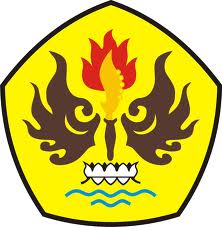 FAKULTAS ILMU SOSIAL DAN ILMU POLITIKUNIVERSITAS PASUNDANBANDUNG2015